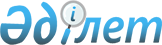 Орал қаласының кейбір құрамдас бөліктеріне атау беру және қайта атау туралыБатыс Қазақстан облысы әкімдігінің 2020 жылғы 18 наурыздағы № 43 және Батыс Қазақстан облыстық мәслихатының 2020 жылғы 18 наурыздағы № 33-9 бірлескен қаулысы мен шешімі. Батыс Қазақстан облысының Әділет департаментінде 2020 жылғы 27 наурызда № 6095 болып тіркелді
      Қазақстан Республикасының 2001 жылғы 23 қаңтардағы "Қазақстан Республикасындағы жергілікті мемлекеттік басқару және өзін-өзі басқару туралы" Заңына, Қазақстан Республикасының 1993 жылғы 8 желтоқсандағы "Қазақстан Республикасының әкімшілік-аумақтық құрылысы туралы" Заңына сәйкес, Қазақстан Республикасы Үкіметінің жанындағы Республикалық ономастика комиссиясының қорытындысы негізінде және Орал қаласы халқының пікірін ескере отырып, Батыс Қазақстан облысының әкімдігі ҚАУЛЫ ЕТЕДІ және Батыс Қазақстан облыстық мәслихаты ШЕШІМ ҚАБЫЛДАДЫ:
      1. Орал қаласының атаусыз "21" көшесіне - "Шәкәрім" көшесі деп атау берілсін.
      2. Орал қаласының кейбір құрамдас бөліктері осы бірлескен қаулы және шешімінің қосымшасына сәйкес қайта аталсын.
      3. Облыстық мәслихат аппаратының басшысы (Е.Қалиев) осы бірлескен қаулы және шешімнің әділет органдарында мемлекеттік тіркелуін қамтамасыз етсін.
      4. Осы бірлескен қаулы және шешім алғашқы ресми жарияланған күнінен кейін күнтізбелік он күн өткен соң қолданысқа енгізіледі. Орал қаласының кейбір құрамдас бөліктерінің қайта атаулары
      "Белая казарма" шағын ауданы – "Ақбекет" шағын ауданы;
      "2-ой километр" көшесі – "Ақотау" көшесі;
      "345 км" көшесі – "Аққу" көшесі;
      "Акбулакская" көшесі – "Ақбұлақ" көшесі;
      "Акмолинская" көшесі – "Ақмола" көшесі;
      "Актюбинская" көшесі – "Ақтөбе" көшесі;
      "Алгабаская" көшесі – "Алғабас" көшесі;
      "Алмазов" көшесі – "Хиуаз Доспанова" көшесі;
      "Алматинская" көшесі – "Алматы" көшесі;
      "Аральская" көшесі – "Арал" көшесі;
      "Ашхабадская" көшесі – "Ашхабад" көшесі;
      "Вагонный тупик" көшесі – "Өте Мусин" көшесі;
      "Вальково-Набережная" көшесі – "Жағалау" көшесі;
      "Деповская" көшесі – "Алексей Черекаев" көшесі;
      "Джамбейтинская" көшесі – "Жымпиты" көшесі;
      "Джангалинская" көшесі – "Жаңақала" көшесі;
      "Джаныбекская" көшесі – "Жәнібек" көшесі;
      "Джезказганская" көшесі – "Жезқазған" көшесі;
      "Кайратская" көшесі – "Қайрат" көшесі;
      "Каратюбинская" көшесі – "Қаратөбе" көшесі;
      "Карачаганакская" көшесі – "Қарашығанақ" көшесі;
      "Ковыльная" көшесі – "Ілияс Есенберлин" көшесі;
      "Кокчетавская" көшесі – "Көкшетау" көшесі;
      "Комсомольская" көшесі – "Әбіш Кекілбаев" көшесі;
      "Кызылординская" көшесі – "Қызылорда" көшесі;
      "Лесозащитная" көшесі – "Орманшы" көшесі;
      "Мангышлакская" көшесі – "Маңғыстау" көшесі;
      "Мельничная" көшесі – "Тайқазан" көшесі;
      "Молодежная 2-я" көшесі – "Балбырауын" көшесі;
      "Мясокомбинат" көшесі – "Сыбаға" көшесі;
      "Оренбургская" көшесі – "Орынбор" көшесі;
      "П.Петровский" көшесі – "Герольд Бельгер" көшесі;
      "Паровозная" көшесі – "Назқоңыр" көшесі;
      "Пойменная" көшесі – "Амангелді Каримуллин" көшесі;
      "Полевая" көшесі – "Григорий Потанин" көшесі;
      "Привольная" көшесі – "Кемеңгер" көшесі;
      "Придорожная" көшесі – "Әлкей Марғұлан" көшесі;
      "Промышленная" көшесі – "Өнеркәсіп" көшесі;
      "Сады" көшесі – "Бағбан" көшесі;
      "Самаркандская" көшесі – "Самарқанд" көшесі;
      "Семипалатинская" көшесі – "Семей" көшесі;
      "Тепличная" көшесі – "Азаулы" көшесі;
      "Теректинская" көшесі – "Теректі" көшесі;
      "Трудовая" көшесі – "Николай Башмаков" көшесі;
      "Ударная" көшесі – "Аққұм" көшесі;
      "Фрунзе" көшесі – "Қайрат Жұмағалиев" көшесі;
      "Чагано-Набережная" көшесі – "Исатай-Махамбет" көшесі;
      "Челкарская" көшесі – "Шалқар" көшесі;
      "Чингирлауская" көшесі – "Шыңғырлау" көшесі;
      "Чкалов" көшесі – "Құныскерей" көшесі;
      "Яблоневая" көшесі – "Алмалы" көшесі.
					© 2012. Қазақстан Республикасы Әділет министрлігінің «Қазақстан Республикасының Заңнама және құқықтық ақпарат институты» ШЖҚ РМК
				
      Батыс Қазақстан облысының әкімі

Г. Искалиев

      Сессия төрағасы

С. Потиченко

      Мәслихат хатшысы

М. Құлшар
Бірлескен әкімдігінің 
қаулысымен мәслихат 
шешіміне қосымша